浙江皇马科技股份有限公司招聘启事企业介绍浙江皇马科技股份有限公司(股票简称“皇马科技”，股票代码603181) 成立于2003年，具有年产20万吨以上特种表面活性剂生产能力，下属浙江绿科安化学有限公司、浙江皇马新材料科技有限公司、浙江皇马表面活性剂研究有限公司三家全资子公司，现有粘合剂新材料树脂、聚羧酸减水剂、有机硅新材料、纺织印染助剂、涂料油墨、润滑油及金属加工油液、农化助剂、纤维油剂、复合新材料、水处理、个人护理、碳四衍生物、油田化学品、造纸化学品等十四大版块1600余种产品，是目前国内品种较全、规模较大、科技含量较高的特种表面活性剂研发、生产、销售企业。公司现为全国化学标准化技术委员会（特种）界面活性剂分技术委员会秘书处单位，设有国家企业技术中心、国家级博士后工作站，省级重点企业研究院、研发中心、工程技术中心，荣获国家制造业单项冠军示范企业、国家知识产权优势企业、国家首批资源节约型环境友好型试点企业、中国驰名商标、中国精细化工百强、中国石化民营企业百强、中国化工行业技术创新示范企业，省绿色企业、安全标准化企业、专利示范企业、企业技术标准创新基地。招聘岗位薪酬福利●薪酬待遇：转正后首定工资： 首年本科8 -10万、硕士：11-15万、博士25万以上。（此工资不包括政府生活津贴）公司为员工缴纳五险一金，每年进行一次薪资调整。●公司提供厂车往返百官城区与厂区；●大学生公寓：公司安排免费寝室，设备齐全。●租房补助：公司对自行租房居住的学历人员实行每月400-1000元租房补助。此工资不包括政府生活津贴浙江皇马科技股份有限公司 地址：绍兴市上虞区章镇工业新区     联系电话：0575-82090992     联系人： 朱小姐E-mail:renlizy@huangma.com                                 http://www.huangma.com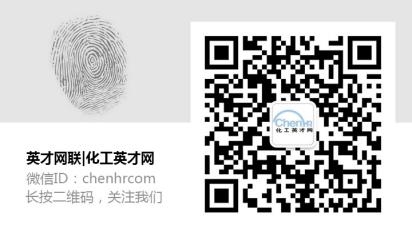 招聘岗位（见习岗位）招聘人数专业要求学历要求产品研发20化学工程、精细化工本科、博士仪器分析5化工类相关专业硕士、博士市场营销15市场营销、化工类相关专业硕士电气仪表管理2化工类相关专业、自动化仪表类专业本科采购2化工或机械相关专业本科